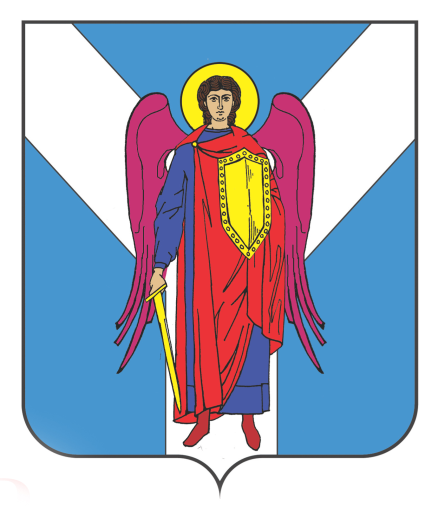 Администрация Шпаковского муниципального округа Ставропольского краяПАМЯТКАмуниципальному служащему о намерении выполнять иную оплачиваемую работуВ соответствии с частью 2 статьи 11 Федерального закона от 02.03.2007 №25-ФЗ «О муниципальной службе в Российской Федерации» (далее – Федеральный закон №25-ФЗ) муниципальный служащий вправе с предварительным письменным уведомлением представителя нанимателя (работодателя) выполнять иную оплачиваемую работу, если это не повлечет за собой конфликт интересов и если иное не предусмотрено Федеральным законом при соблюдении следующих условий:1) уведомление представителя нанимателя о намерении выполнять иную оплачиваемую работу до начала её осуществления;2) выполнение иной оплачиваемой работы не должно приводить к возможному конфликту интересов, то есть ситуации, при которой личная заинтересованность муниципального служащего влияет или может повлиять на объективное исполнение им должностных обязанностей;3) соблюдение установленных статьями 13 и 14 Федерального закона ограничений и запретов, связанных с муниципальной службой;4) выполнение требований к служебному поведению муниципального служащего, предусмотренных статьей 14.2 Федерального закона.В соответствии со статьей 282 Трудового кодекса Российской Федерации выполнение муниципальным служащим иной регулярной оплачиваемой работы должно осуществляться в свободное от основной работы время. Иная оплачиваемая работа может осуществляться муниципальным служащим на условиях трудового договора и (или) гражданско-правового договора. Уведомление о намерении выполнять иную оплачиваемую работу (далее – уведомление) составляется муниципальным служащим в письменном виде на имя представителя нанимателя и подается в отдел по кадровым вопросам администрации Шпаковского муниципального округа до начала выполнения работ.При истечении срока выполнения иной оплачиваемой работы и намерении вновь заниматься иной оплачиваемой работой муниципальный служащий уведомляет об этом представителя нанимателя в установленном порядке. Каждый случай предполагаемых изменений (дополнений) вида деятельности, характера, места или условий работы, выполняемой муниципальным служащим, требует отдельного уведомления и рассмотрения в установленном порядке.За неуведомление или ненадлежащее уведомление представителя нанимателя о выполнении иной оплачиваемой работы муниципальный служащий несёт ответственность, предусмотренную законодательством Российской Федерации о муниципальной службе.                                                                                Приложение к ПамяткеОБРАЗЕЦ УВЕДОМЛЕНИЯУВЕДОМЛЕНИЕо выполнении иной оплачиваемой работыВ соответствии с частью 2 статьи 11 Федерального закона                   от 02 марта 2007 года № 25-ФЗ «О муниципальной службе в Российской Федерации» я,_____________________________________________________________,(фамилия, имя, отчество (при наличии) замещающий(ая) должность муниципальной службы_____________________________________________________________,(наименование замещаемой должности, структурного подразделения намерен(а) выполнять (выполняю) с «__» ___________ 20__ года по «__»_______ 20__ года оплачиваемую деятельность:_____________________________________________________________,(указывается: документ, в соответствии с которым будет выполняться иная оплачиваемая работа (трудовой договор по совместительству, гражданско-правовой договор (авторский договор, договор возмездного оказания услуг и т.п.); _____________________________________________________________полное   наименование организации(фамилия, имя, отчество (при наличии) индивидуального предпринимателя или физического лица), с которой (которым) будет заключен (заключен) договор о выполнении иной  оплачиваемой работы и ее (его) адрес;_____________________________________________________________предполагаемый (установленный) график работы;  характер выполняемой работы_____________________________________________________________(педагогическая, научная, творческая или иная деятельность);_____________________________________________________________наименование должности, основные обязанности (содержание обязательств), тематику выполняемой работы (в том  числе наименование предмета преподавания, темы лекций, научно-исследовательской работы и т.п.);_____________________________________________________________иные сведения, которые гражданский служащий  считает необходимым сообщитьПриложение (при наличии): ____________________________________________________________копия документа, в соответствии с которым будет выполняться (выполняется) иная оплачиваемая деятельность (трудовой договор  о  работе по совместительству, гражданско-правовой договор (авторский договор, договор  возмездного оказания услуг и т.п.)Работа будет выполняться во вне пределов служебного времени и не повлечёт возникновение конфликта интересов.При выполнении указанной работы обязуюсь соблюдать запреты и требования, предусмотренные статьями 14 и 14.2 от 02 марта                  2007 года № 25-ФЗ «О муниципальной службе в Российской Федерации»ПАМЯТКАмуниципальному служащему о намерении выполнять иную оплачиваемую работуГлаве Шпаковского муниципального округа Ставропольского края Серову И.В._____________________________________наименование должности, фамилия, имя,отчество муниципального служащего«__» ________20__ г.(подпись)(подпись)(расшифровка подписи)(расшифровка подписи)ОзнакомленОзнакомленОзнакомлен(фамилия, инициалы, представителя нанимателя (работодателя, в котором муниципальный служащий проходит муниципальную службу)(фамилия, инициалы, представителя нанимателя (работодателя, в котором муниципальный служащий проходит муниципальную службу)(фамилия, инициалы, представителя нанимателя (работодателя, в котором муниципальный служащий проходит муниципальную службу)(дата, подпись)(дата, подпись)Регистрационный номер в журнале регистрации уведомленийРегистрационный номер в журнале регистрации уведомленийРегистрационный номер в журнале регистрации уведомлений____________________Дата регистрации уведомленияДата регистрации уведомленияДата регистрации уведомления«__»__________ 20__ г.«__»__________ 20__ г.(фамилия, инициалы муниципального служащего, зарегистрировавшего уведомление)(фамилия, инициалы муниципального служащего, зарегистрировавшего уведомление)(фамилия, инициалы муниципального служащего, зарегистрировавшего уведомление)(подпись муниципального служащего, зарегистрировавшего уведомление)(подпись муниципального служащего, зарегистрировавшего уведомление)